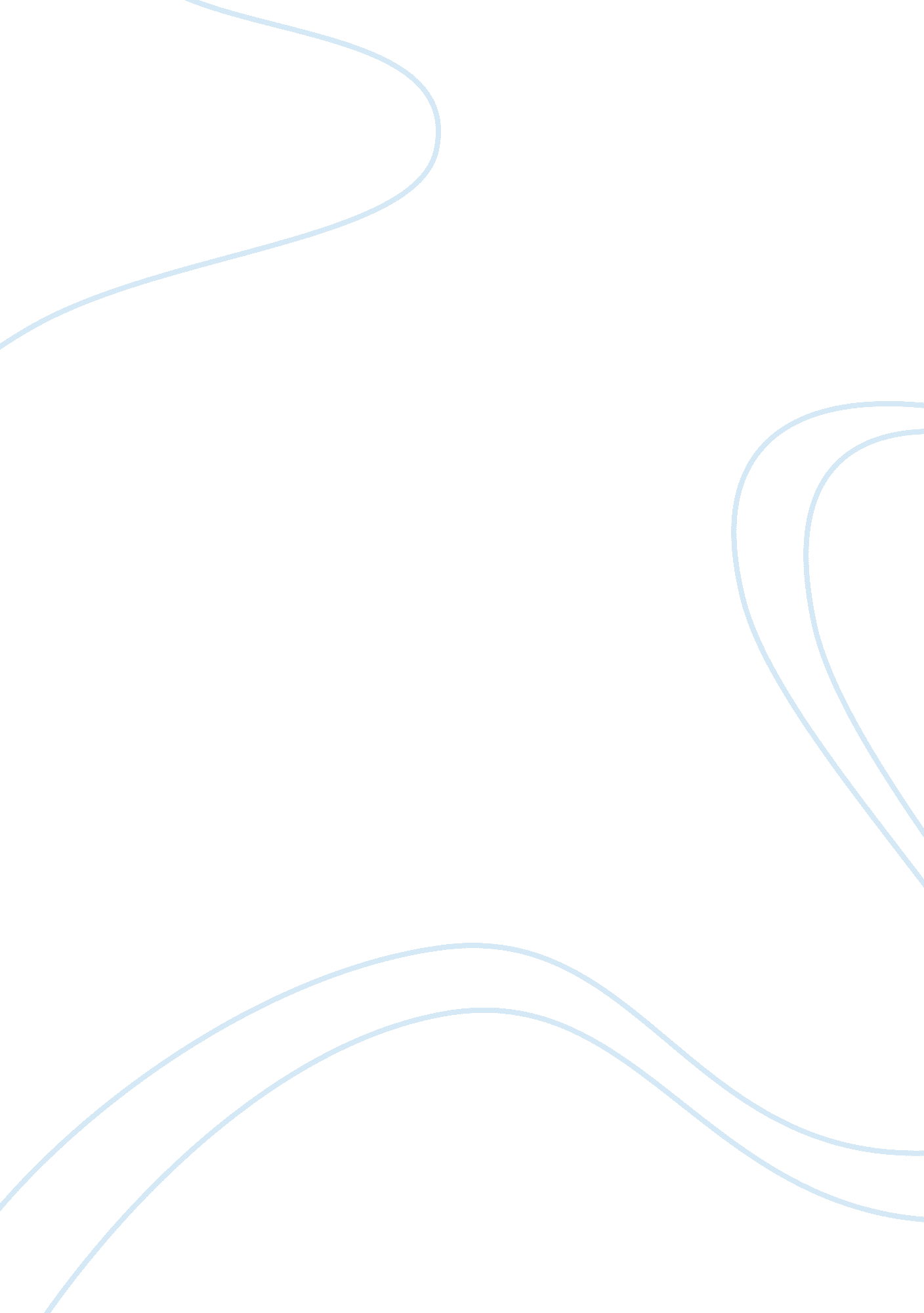 Homework argumentBusiness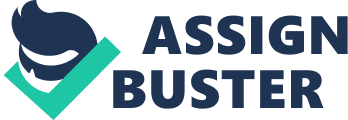 Many students struggle with homework and many students would ask “ why do I have to do homework?” Homework is a subject of much discussion. Homework is to check your lesson where you are now, so that the teacher will know your placement. Homework is both valuable and necessary because it helps students learn new ways to practice solving problems independently. It helps you retain knowledge from class, and also helps students prepare for college and ultimately life. Homework can help solve problems by giving students practice problems. It can also help you learn new ways to solve the problems. By getting new strategy that can help you towards your future. “ Given students homework that involves drill and practice is often said to “ reinforce” the skills they’ve been taught in class” said Alfie Kohn. (Kohn, 2006) It talks about when you have been given a practice homework you already know the problem by using the lesson that you have learn today and applied it to your assignment. “ Unless it’s assumed that practice is reinforcing by definition, one would have to demonstrate that good results are indeed likely to follow from mere repetition” said Alfie Kohn. (Kohn, 2006) Once you demonstrate the problem to yourself you can figure out the other problem by yourself and keep using the same methods to other problems. 